UIT DIE PEN VAN DIE CEO (10/21) 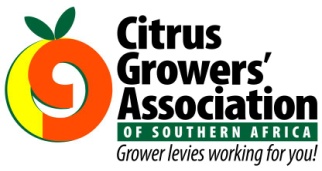 (Volg my op Twitter justchad_cga)Justin Chadwick 19 Maart 2021SUID-AFRIKAANSE SITRUS GAAN NUWE HOOGTES BEREIK MET UITREIKING VAN 2021 SE UITVOERSKATTING  Die Citrus Growers Association of Southern Africa (CGA) is opgewonde om aan te kondig dat die Suid-Afrikaanse sitrusbedryf waarskynlik alle vorige rekords van uitvoerseisoene met ‘n geskatte 158.7 miljoen kartonne in 2021 gaan breek. As die skatting bereik word, sal dit 'n derde agtereenvolgende seisoen met rekord uitvoervolumes wees, met 130 miljoen kartonne wat in 2019 uitgevoer is, gevolg deur 146 miljoen kartonne in 2020. Ons projeksies tans vir 2021 dui op 'n groei van 22% in die uitvoersyfers in net twee jaar.Eswatini en Zimbabwe gesamentlik het ook hul uitvoersyfers van 3,9 miljoen kartonne in 2020 tot 'n geskatte 4,4 miljoen kartonne in 2021 verhoog - 'n toename van 13%, wat die totale volume vanaf  Suider-Afrika wat deur ons hawens uitgevoer moet word, op meer as 163 miljoen kartonne bring. Nawel lemoene en suurlemoene het sedert verlede jaar 'n klein toename getoon, terwyl Valencia lemoene (5%) en pomelo’s (16%) 'n sterker toename getoon het. Daar word verwag dat sagte sitrus produksiestreke die grootste groei sal toon, met 'n geskatte 30,5 miljoen kartonne wat in 2021 uitgevoer sal word, wat 29% hoër is as verlede jaar. Veral die laat Mandaryn variëteite staan uit in die Sagte Sitrus kategorie, met 'n verwagte groei van 42% vanjaar. Dit gesê, het die Sagte Sitrus Fokusgroep se voorsitter gewaarsku dat hierdie skatting afwaarts aangepas kan word sodra die seisoen aan die gang is, aangesien die voortgesette droogte in die Oos-Kaap en buitengewone nat toestande in die noordelike produksiestreke die uitvoervolumes negatief kan beïnvloed.Mediumtermyn oesskattings dui daarop dat die sitrusbedryf na verwagting gedurende die volgende drie jaar sy uitvoer met nog 300 000 ton sal verhoog. Die groeiprojeksies vir sagte sitrus, suurlemoene en Valencia lemoene alleen dui op 'n verwagte addisionele R6,8 miljard in buitelandse valuta-inkomste en die skep van 22 250 volhoubare werksgeleenthede gedurende die volgende drie jaar.Hierdie syfers dui op fenomenale groei in die Suid-Afrikaanse sitrusbedryf en vir ons plaaslike ekonomie. Die aanvraag na ons produkte in die buiteland is 'n wonderlike bewys van die gehalte van Suid-Afrika se sitrusvrugte. Daar is geen twyfel dat sitrusprodusente baie in die toekoms belê, met meer as R1 miljard aan produsenteheffings oor die volgende vier jaar in navorsing en tegnologie om marktoegang en transformasie te ondersteun, terwyl 'n werkbare logistieke omgewing geskep word om die vrugte te beweeg. Om die potensiaal van die sitrusbedryf as 'n Suid-Afrikaanse uitvoer te maksimeer, sal ons die regering en ander belanghebbendes nodig hê om hul rol te speel. Ons sal byvoorbeeld sterk staatmaak op die doeltreffendheid van ons hawens om die bykomende 13 miljoen kartonne wat vir hierdie jaar alleen geskat word, suksesvol te versend. Ons sal ook hand aan hand met die regering moet werk om soveel moontlik marktoegangsgeleenthede te verseker en te behou. Verbetering van toegangsvoorwaardes is noodsaaklik vir die voortgesette groei van ons bedryf.“If we have learnt one thing from the history of invention and discovery, it is that, in the long run – and often in the short one – the most daring prophecies seem laughably conservative” Arthur C Clarke